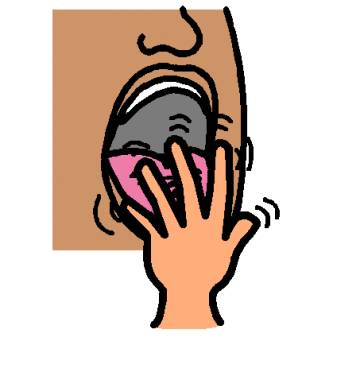 My MouthIntegration Specialist – Tania Kraus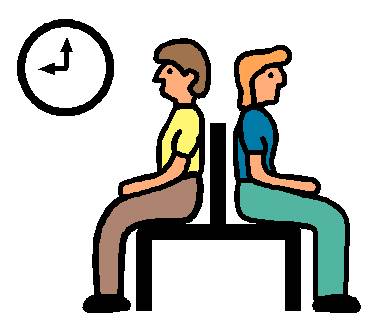 Everyone has to sit and wait sometimes.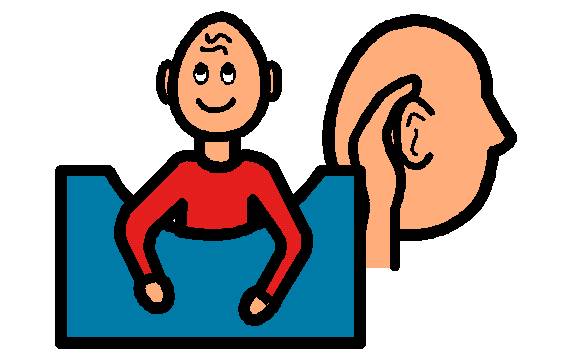 Everyone has to sit and listen sometimes.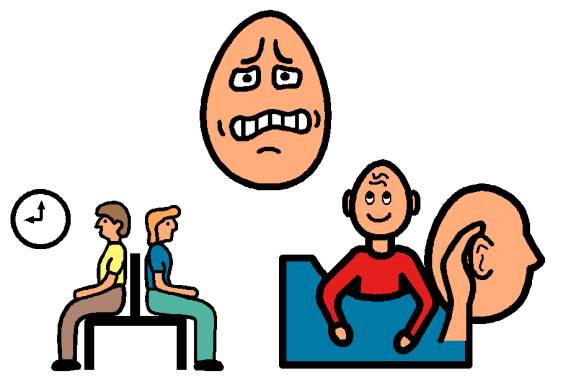 It is hard when I have to sit and listen or wait.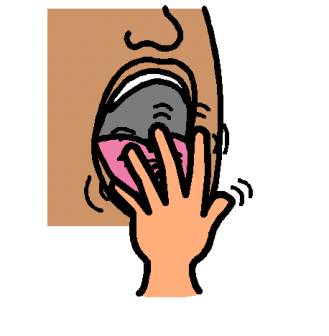 Sometimes when I have to sit, I like to put my fingers in my mouth.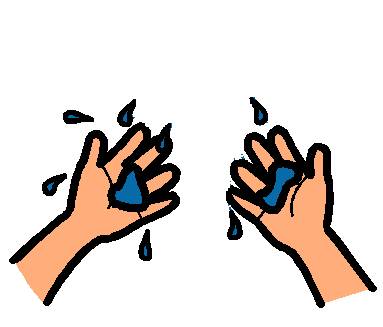 If I put my fingers in my mouth, my fingers get all wet and then it is hard to do my work in school.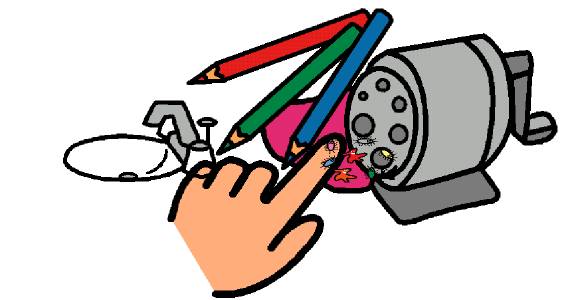 I touch many things.  My hands and fingers get germs on them.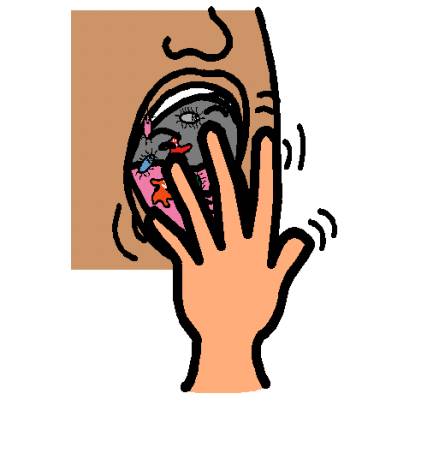 If I put my fingers in my mouth, I am putting germs in my body.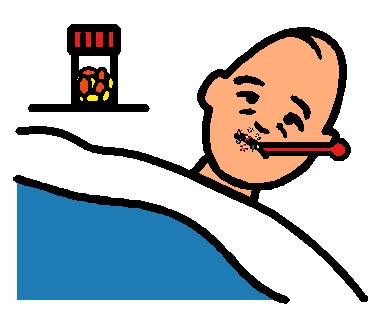 Some germs can make me sick.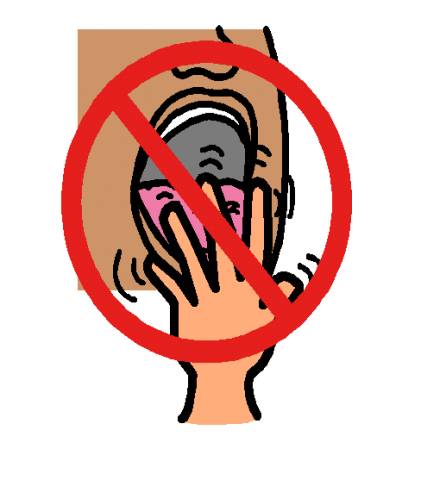 I will try not to stick my fingers in my mouth.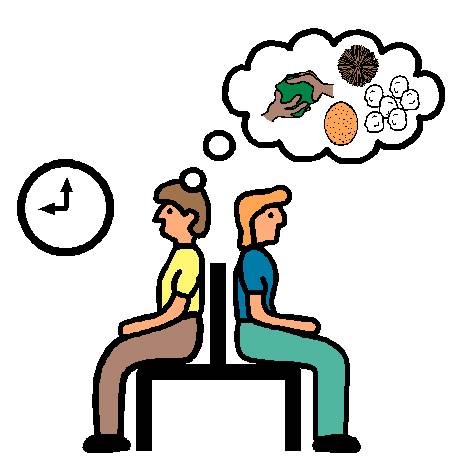 When I have to sit and wait or listen, I will try to think of something else to do with my hands. 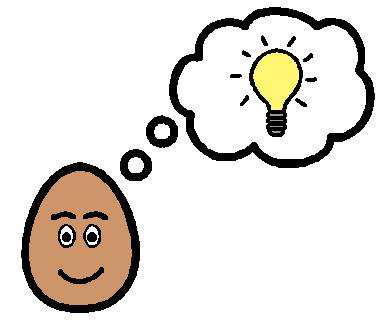 I have some ideas of what else I can do with my hands.I can squeeze a ballI can work for play-doh timeI can draw a picture